	Informer et accompagner les professionnels de l’éducation 	CYCLES 2 3 4ÉDUCATION PHYSIQUE ET SPORTIVELes ressources pour construire l’enseignementChamp d’apprentissage « Produire une performance optimale, mesurable à une échéance donnée »Lancer : repères d’évaluation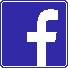 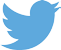 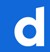 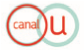 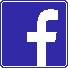 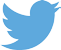 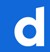 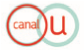 Retrouvez Éduscol surATTENDUS DE FIN DE CYCLEATTENDUS DE FIN DE CYCLEATTENDUS DE FIN DE CYCLEATTENDUS DE FIN DE CYCLEAFC 1 : réaliser des efforts et enchainer plusieurs actions motrices dans différentes familles pour aller plus vite, plus longtemps, plus haut, plus loin.AFC 2 : combiner une course un saut un lancer pour faire la meilleure performance cumulée.AFC 3 : mesurer et quantifier les performances, les enregistrer, les comparer, les classer, les traduire en représentations graphiques.AFC 4 : assumer les rôles  de chronométreur et d’observateur.CE QU’IL Y A  À APPRENDREAcquérir des coordinations motrices efficaces et s’investir dans une activité de performanceOrienter les forces créées pour produire une trajectoire.Synchroniser les actions d’impulsion.Mobiliser ses ressources pour réaliser la meilleure performance possible en lancer (établir son record).Réaliser une série de lancers dans une zone proche de son record.Combiner les actions de « prendre un élan » et « lancer en translation et en rotation » pour lancer loinLancer dans l’axe.Lancer précis puis loin et précis avec élan.Lancer loin et dans l’axe avec élan.Construire des repèresAdapter la vitesse d’élan pour garder la maitrise de son geste et pour lancer loin.Identifier le pied d’appui et la main lanceuse en opposition.Placer des repères pour organiser son élan.Identifier le trajet du bras, de la main, de l’engin pendant la phase de chemin de lancement. Apprendre en répétant et en observant pour progresserRepérer les points clés du lancer (pied d’appui, opposé au bras lanceur – éloignement de l’engin au moment du double appui – orientation des épaules au moment du lancer).Se placer pour observer.Valider une performance en sécuritéFaire respecter, respecter les règles de sécurité (zones de danger, zones de sécurité – moments de danger, moments de sécurité).Valider un lancer.Mesurer un lancer.Reporter les données recueillies sur un document papier ou numérique.Acquérir des coordinations motrices efficaces et s’investir dans une activité de performanceOrienter les forces créées pour produire une trajectoire.Synchroniser les actions d’impulsion.Mobiliser ses ressources pour réaliser la meilleure performance possible en lancer (établir son record).Réaliser une série de lancers dans une zone proche de son record.Combiner les actions de « prendre un élan » et « lancer en translation et en rotation » pour lancer loinLancer dans l’axe.Lancer précis puis loin et précis avec élan.Lancer loin et dans l’axe avec élan.Construire des repèresAdapter la vitesse d’élan pour garder la maitrise de son geste et pour lancer loin.Identifier le pied d’appui et la main lanceuse en opposition.Placer des repères pour organiser son élan.Identifier le trajet du bras, de la main, de l’engin pendant la phase de chemin de lancement. Apprendre en répétant et en observant pour progresserRepérer les points clés du lancer (pied d’appui, opposé au bras lanceur – éloignement de l’engin au moment du double appui – orientation des épaules au moment du lancer).Se placer pour observer.Valider une performance en sécuritéFaire respecter, respecter les règles de sécurité (zones de danger, zones de sécurité – moments de danger, moments de sécurité).Valider un lancer.Mesurer un lancer.Reporter les données recueillies sur un document papier ou numérique.Acquérir des coordinations motrices efficaces et s’investir dans une activité de performanceOrienter les forces créées pour produire une trajectoire.Synchroniser les actions d’impulsion.Mobiliser ses ressources pour réaliser la meilleure performance possible en lancer (établir son record).Réaliser une série de lancers dans une zone proche de son record.Combiner les actions de « prendre un élan » et « lancer en translation et en rotation » pour lancer loinLancer dans l’axe.Lancer précis puis loin et précis avec élan.Lancer loin et dans l’axe avec élan.Construire des repèresAdapter la vitesse d’élan pour garder la maitrise de son geste et pour lancer loin.Identifier le pied d’appui et la main lanceuse en opposition.Placer des repères pour organiser son élan.Identifier le trajet du bras, de la main, de l’engin pendant la phase de chemin de lancement. Apprendre en répétant et en observant pour progresserRepérer les points clés du lancer (pied d’appui, opposé au bras lanceur – éloignement de l’engin au moment du double appui – orientation des épaules au moment du lancer).Se placer pour observer.Valider une performance en sécuritéFaire respecter, respecter les règles de sécurité (zones de danger, zones de sécurité – moments de danger, moments de sécurité).Valider un lancer.Mesurer un lancer.Reporter les données recueillies sur un document papier ou numérique.Acquérir des coordinations motrices efficaces et s’investir dans une activité de performanceOrienter les forces créées pour produire une trajectoire.Synchroniser les actions d’impulsion.Mobiliser ses ressources pour réaliser la meilleure performance possible en lancer (établir son record).Réaliser une série de lancers dans une zone proche de son record.Combiner les actions de « prendre un élan » et « lancer en translation et en rotation » pour lancer loinLancer dans l’axe.Lancer précis puis loin et précis avec élan.Lancer loin et dans l’axe avec élan.Construire des repèresAdapter la vitesse d’élan pour garder la maitrise de son geste et pour lancer loin.Identifier le pied d’appui et la main lanceuse en opposition.Placer des repères pour organiser son élan.Identifier le trajet du bras, de la main, de l’engin pendant la phase de chemin de lancement. Apprendre en répétant et en observant pour progresserRepérer les points clés du lancer (pied d’appui, opposé au bras lanceur – éloignement de l’engin au moment du double appui – orientation des épaules au moment du lancer).Se placer pour observer.Valider une performance en sécuritéFaire respecter, respecter les règles de sécurité (zones de danger, zones de sécurité – moments de danger, moments de sécurité).Valider un lancer.Mesurer un lancer.Reporter les données recueillies sur un document papier ou numérique.	CYCLE          I  ÉDUCATION PHYSIQUE ET SPORTIVE  I 3	les ressources pour construire l’enseignement	CYCLE          I  ÉDUCATION PHYSIQUE ET SPORTIVE  I 3	les ressources pour construire l’enseignement	CYCLE          I  ÉDUCATION PHYSIQUE ET SPORTIVE  I 3	les ressources pour construire l’enseignement	CYCLE          I  ÉDUCATION PHYSIQUE ET SPORTIVE  I 3	les ressources pour construire l’enseignementChamp d’apprentissage « Produire une performance optimale, mesurable à une échéance donnée »Champ d’apprentissage « Produire une performance optimale, mesurable à une échéance donnée »Champ d’apprentissage « Produire une performance optimale, mesurable à une échéance donnée »Champ d’apprentissage « Produire une performance optimale, mesurable à une échéance donnée »ATTENDUS DE FIN DE CYCLEATTENDUS DE FIN DE CYCLEÉTAPES ET REPÈRES DE PROGRESSIONLE LANCEURÉtape 1 : objectifs d’apprentissage non atteints Le lancer s’effectue à l’amble (pied droit devant pour main droite lanceuse) ou  le lanceur prend un élan non adapté aux contraintes règlementaires ou à l’engin. Il n’exploite pas l’énergie créée par l’élan, il marque un arrêt entre l’élan et le lancer.L’amplitude du lancer est faible, pas d’éloignement du bras lanceur. Les performances ne sont pas en adéquation avec les ressources de l’élève.  Les performances sont aléatoires.Étape 2 : objectifs d’apprentissage partiellement atteintsLe lanceur utilise un élan adapté aux contraintes règlementaire ou à l’engin.  La vitesse de l’élan est faible ou marque un ralentissement entre l’élan et le lancer.L’amplitude du lancer est modérée, peu d’éloignement du bras lanceur. Le lancer s’effectue en opposition pied/bras mais se réalise sur un seul pied Les performances ne sont pas stabilisées. Le lancer avec élan ne permet pas encore d’améliorer les performances par rapport à un lancer sans élan.Étape 3 : objectifs d’apprentissage atteintsLe lanceur prend un élan adapté aux contraintes règlementaires ou aux différents engins.La prise d’élan et le lancer s’effectuent en continuité et sans rupture de rythme. L’amplitude de lancer est importante, le bras lanceur est éloigné vers l’arrière. Les performances se stabilisent. La prise d’élan permet d’améliorer la performance par rapport à un lancer sans élan.Étape 4 : objectifs d’apprentissage dépassésL’élan est construit à partir de repères personnels et est réalisé sans ralentissement. Le lancer est fait sur deux appuis.L’amplitude de lancer est importante et le geste est accéléré.Les performances sont stabilisées dans une zone proche du record. La prise d’élan permet d’augmenter de manière significative la performance par rapport à un lancer sans élan.LE JUGE/OBSERVATEURÉtape 1 : objectifs d’apprentissage non atteintsL’élève juge est distrait et ne respecte pas les règles de sécurité. Son mauvais placement ne lui permet pas de réaliser les différents rôles.Étape 2 : objectifs d’apprentissage partiellement atteintsL’élève juge ou observateur assure avec attention le rôle qu’il choisit. La qualité de son jugement manque de précision à cause d’un placement insuffisamment approprié ou d’une attention qui peut s’égarer. Les règles de sécurité sont respectées lorsqu’elles sont rappelées fréquemment.Étape 3 : objectifs d’apprentissage atteintsL’élève juge ou observateur assure avec conscience les rôles qui lui sont confiés. Il adapte son placement pour être efficace.Il communique avec les autres pour fiabiliser le recueil des informations et pour assurer les conditions de sécurité.Étape 4 : objectifs d’apprentissage dépassésL’élève assure efficacement les rôles de mesureur, de juge de plateau, de secrétaire, d’observateur.Il assure une vigilance active sur l’ensemble des règles de sécurité, il coordonne les rôles du plateau.Par la pertinence de son observation et de son jugement, il peut conseiller un camarade.COMPÉTENCE ATTENDUECombine un élan et un lancer dans l’axe le plus loin possible. Réalise une série de performances dans une zone proche de son record. Assure de manière fiable le relevé de performances dans un environnement sécurisé. Il observe des éléments simples du lancer.Combine un élan et un lancer dans l’axe le plus loin possible. Réalise une série de performances dans une zone proche de son record. Assure de manière fiable le relevé de performances dans un environnement sécurisé. Il observe des éléments simples du lancer.	CYCLE          I  ÉDUCATION PHYSIQUE ET SPORTIVE  I 3	les ressources pour construire l’enseignement	CYCLE          I  ÉDUCATION PHYSIQUE ET SPORTIVE  I 3	les ressources pour construire l’enseignement	CYCLE          I  ÉDUCATION PHYSIQUE ET SPORTIVE  I 3	les ressources pour construire l’enseignementChamp d’apprentissage « Produire une performance optimale, mesurable à une échéance donnée »Champ d’apprentissage « Produire une performance optimale, mesurable à une échéance donnée »Champ d’apprentissage « Produire une performance optimale, mesurable à une échéance donnée »ATTENDUS DE FIN DE CYCLERÈGLES CONSTITU-TIVES DES MODALITÉS D’ÉVALUATIONÉvaluation AFC 1 et 2 : chaque élève réalise deux séries de 3 lancers (3 en rotation, 3 en translation). Le lancer s’effectue après un élan adapté. La réception du lancer s’effectue dans un couloir de 5 m de large. Les 2 meilleures performances pour chaque engin lancé sont retenues. Évaluation : moyenne des 2 meilleurs lancers en rotation + moyenne des deux meilleurs lancers en translation.Évaluation AFC 3 et 4 : pour chaque atelier, un chef de plateau, un secrétaire, un mesureur. L’évaluation porte sur le respect des codes verbaux pour assurer la sécurité, sur la précision de la mesure et sur le report des performances et leur synthèse.